Отчет о проведенных наиболее значимых мероприятиях антинаркотической направленности  в Екатериновском сельском поселении Щербиновского района за май 2020 года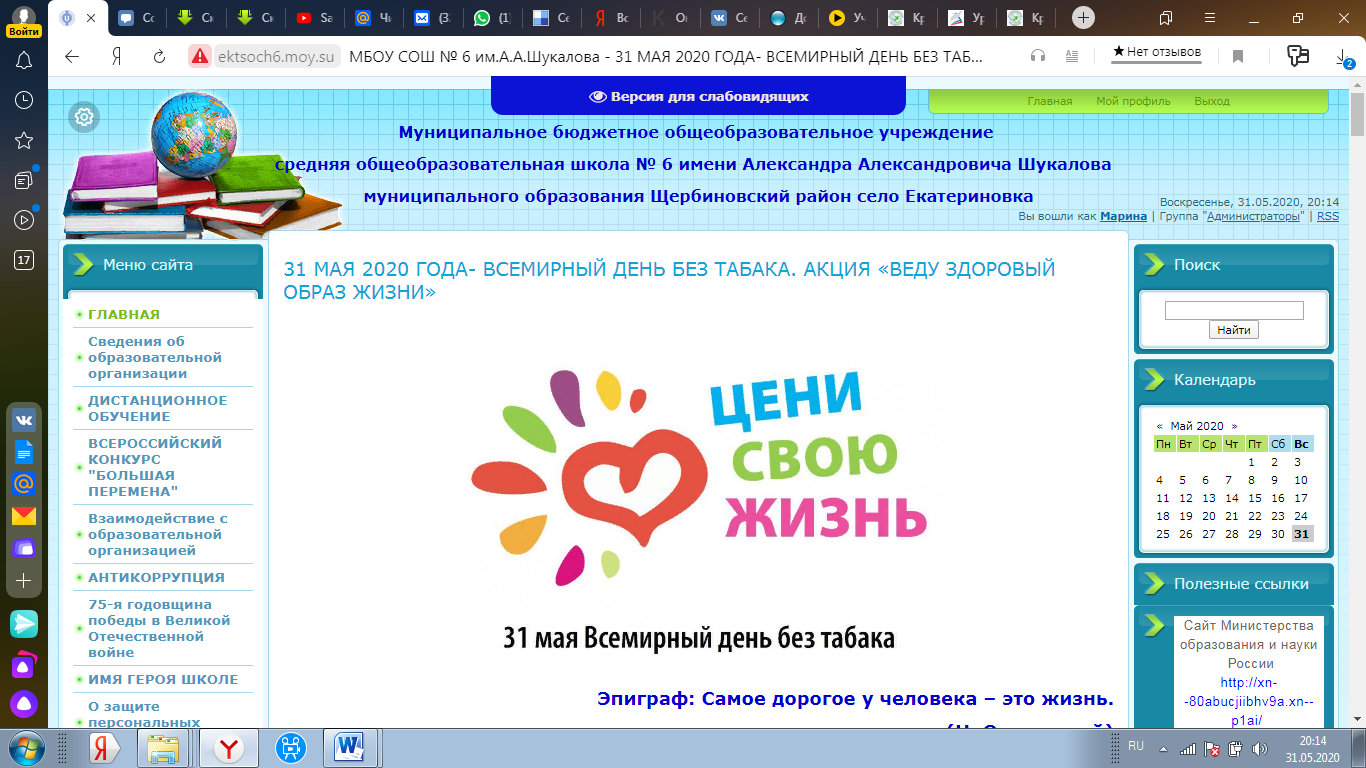 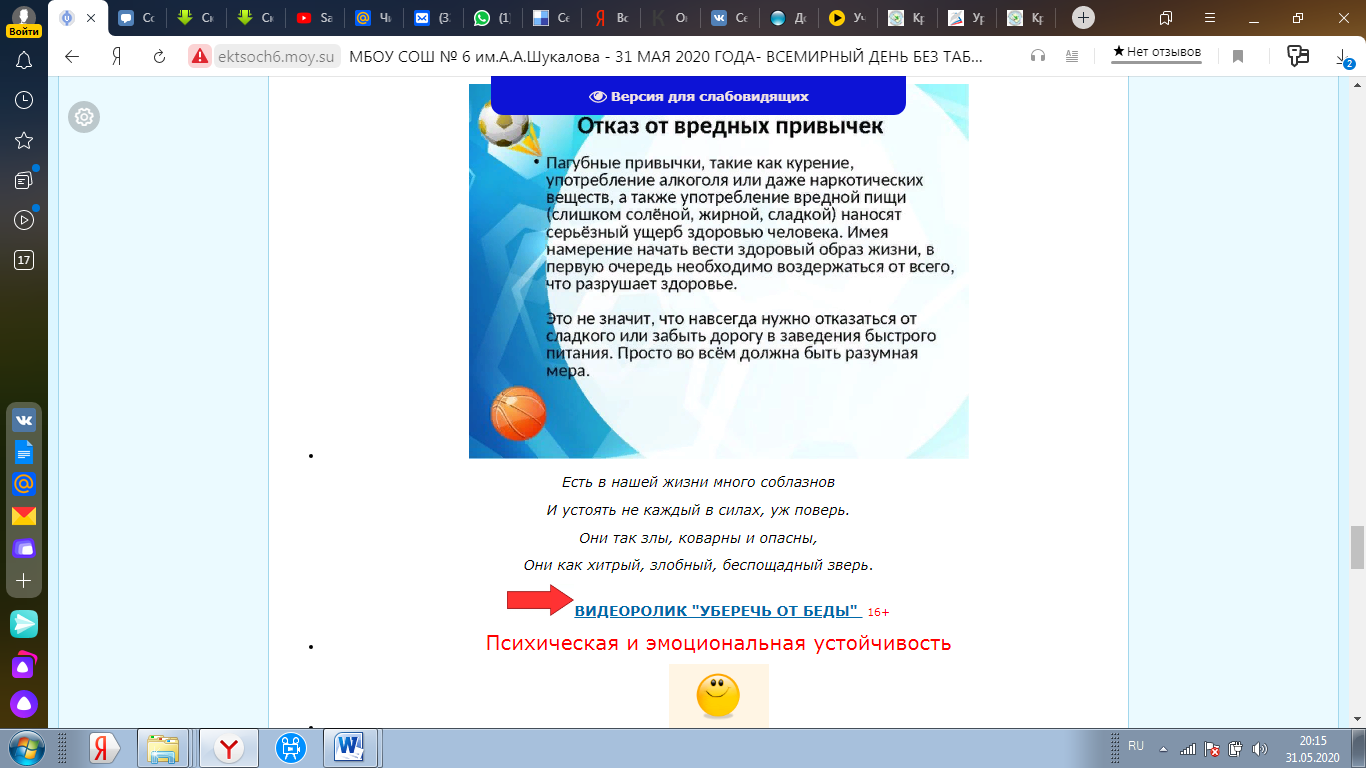 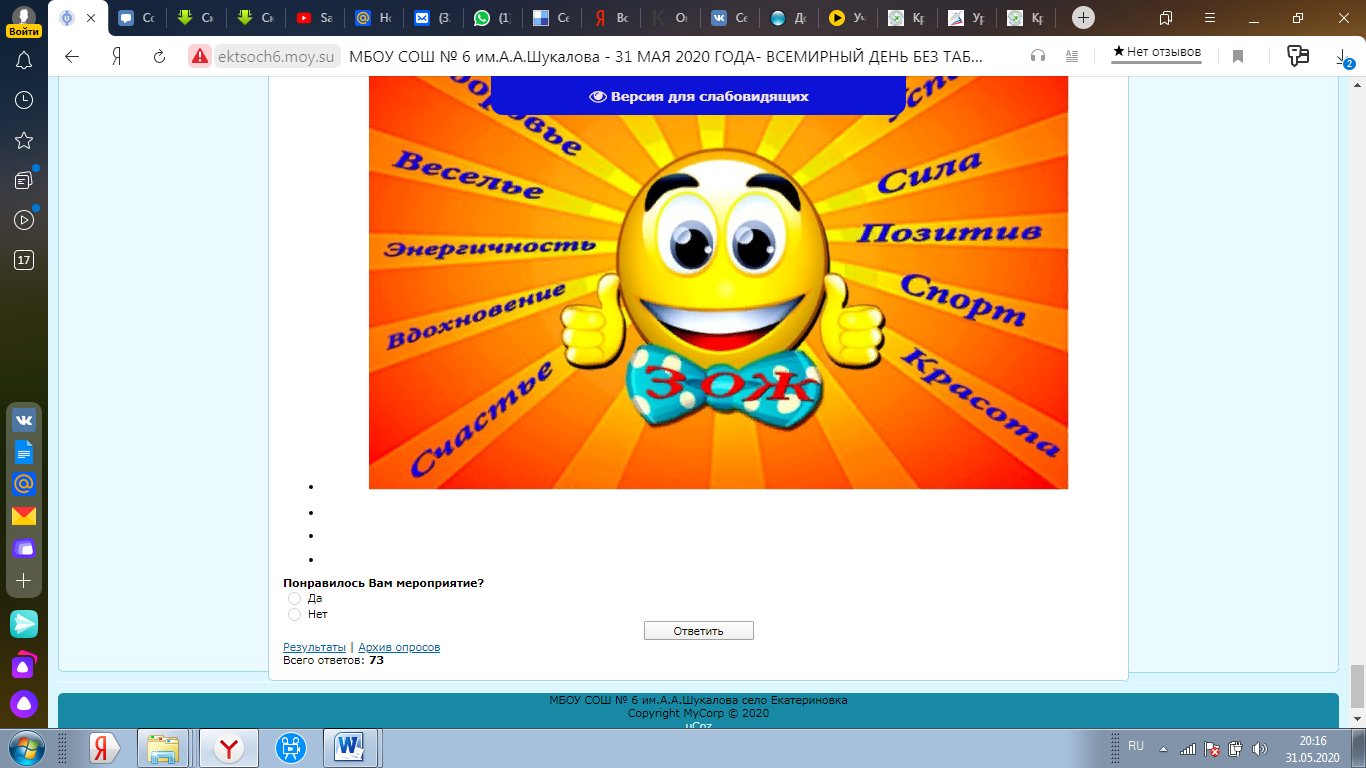 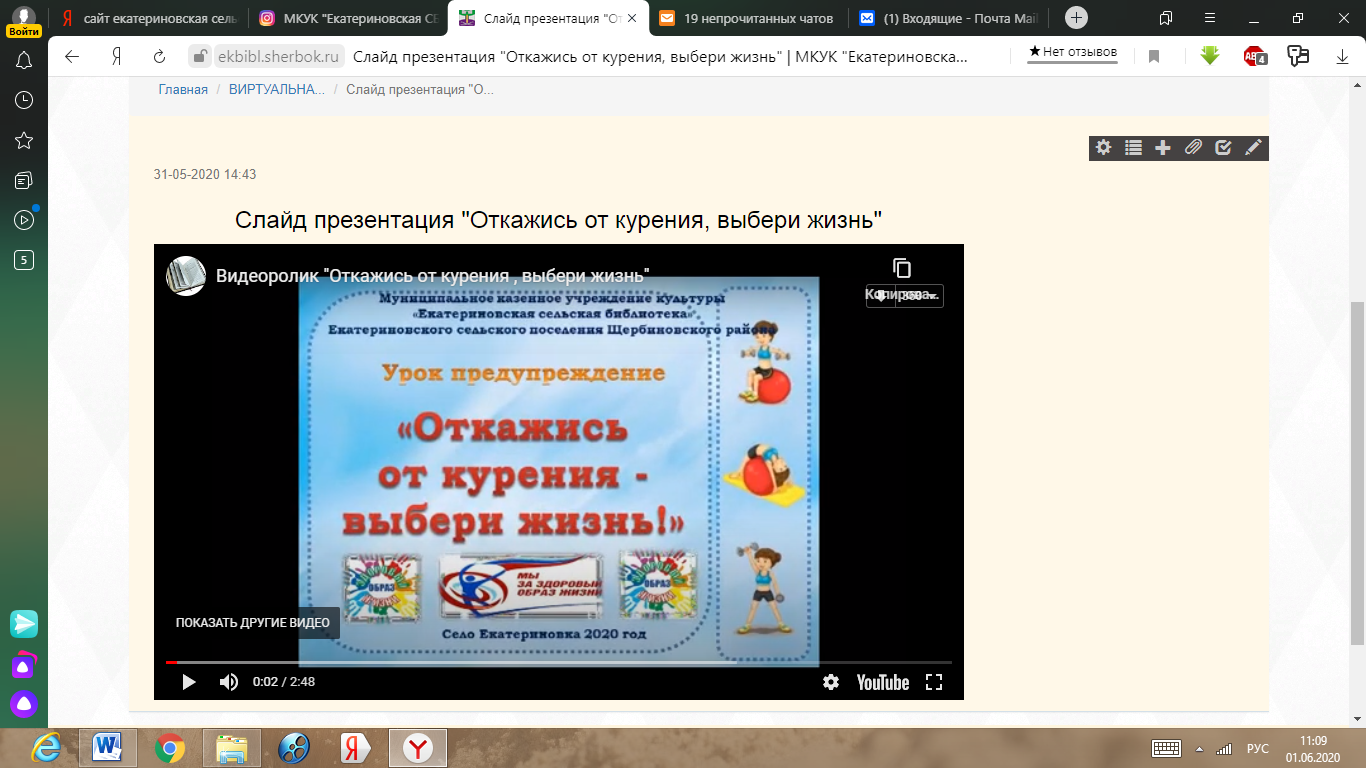 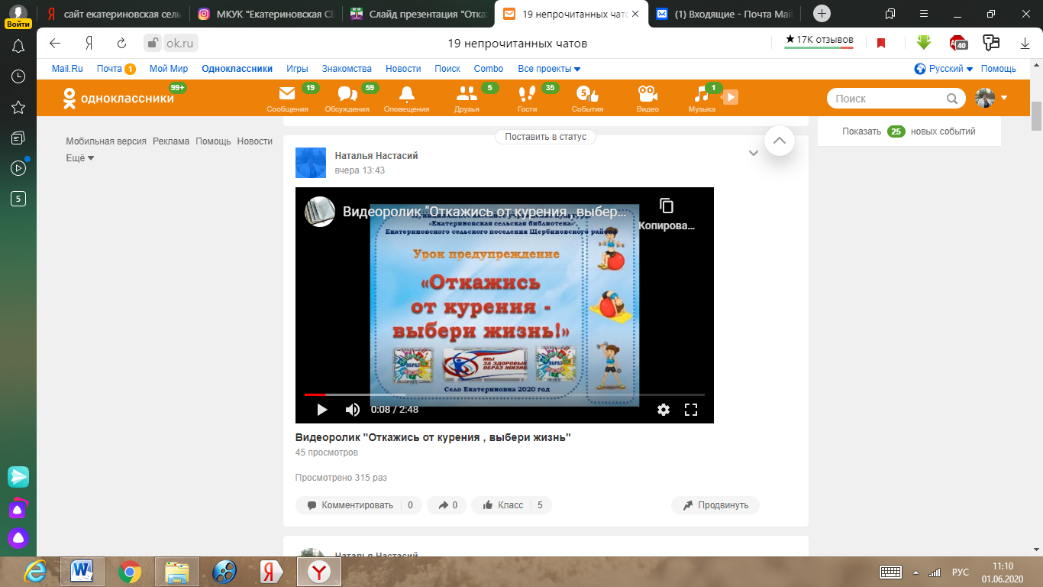 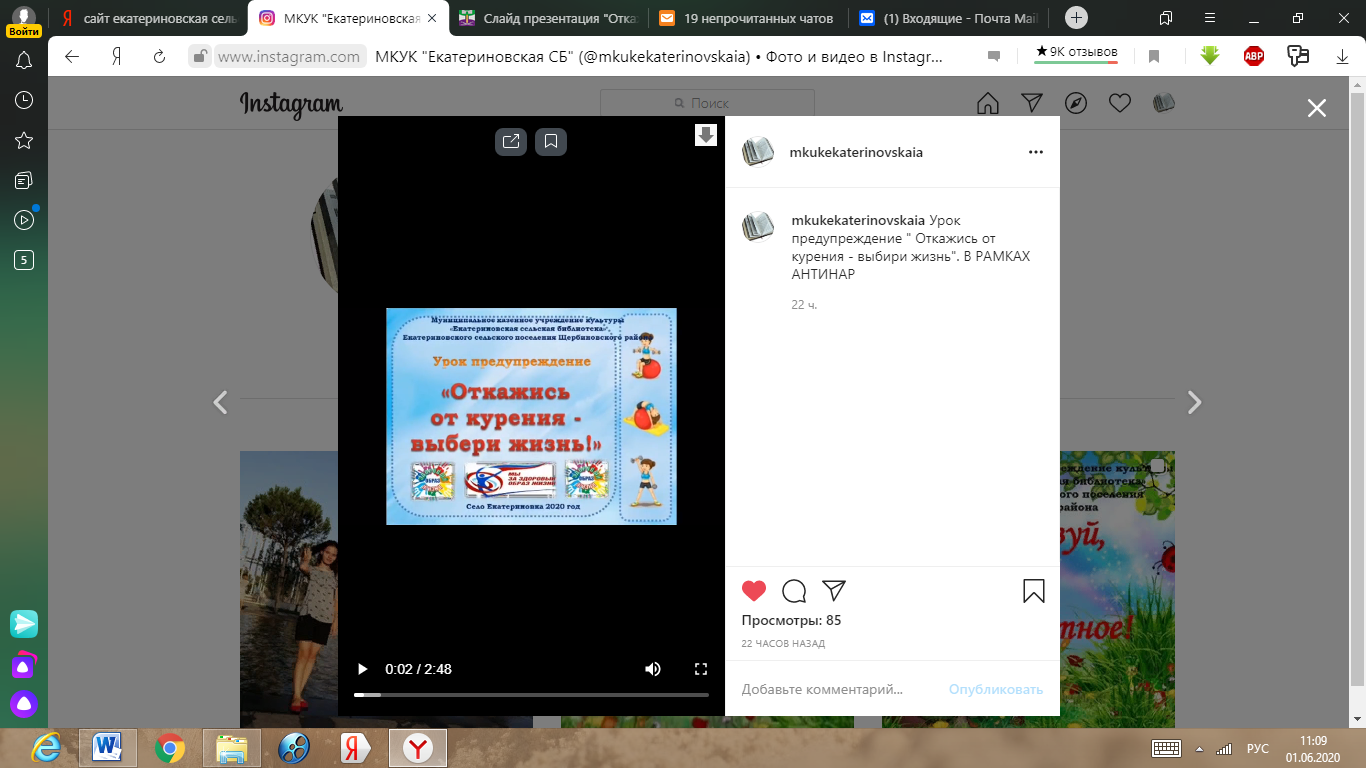 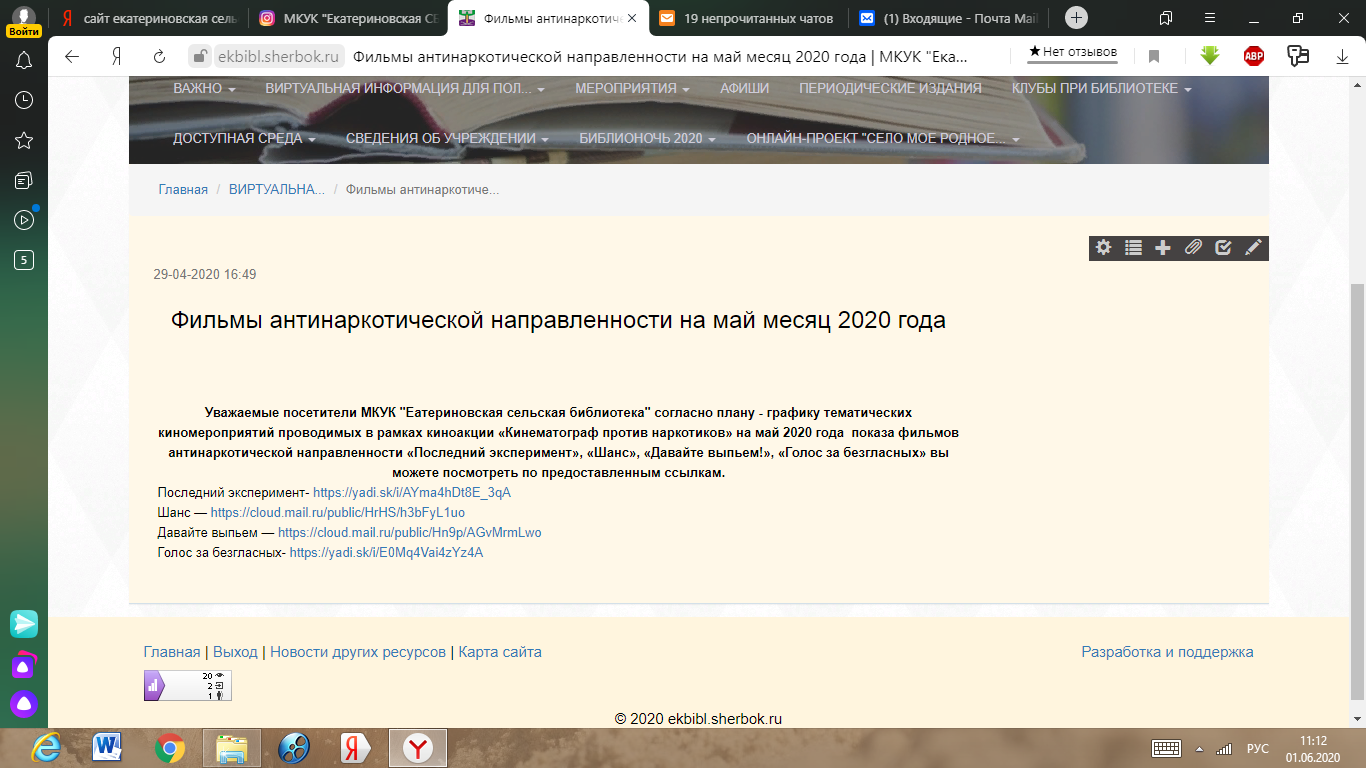 Отчет о проведенных мероприятиях, организованных в Екатериновском сельском поселении Щербиновского района в мае 2020 годаОтчет о проведенных мероприятиях, организованных в Екатериновском сельском поселении Щербиновского района в мае 2020 годаОтчет о проведенных мероприятиях, организованных в Екатериновском сельском поселении Щербиновского района в мае 2020 годаОтчет о проведенных мероприятиях, организованных в Екатериновском сельском поселении Щербиновского района в мае 2020 годаОтчет о проведенных мероприятиях, организованных в Екатериновском сельском поселении Щербиновского района в мае 2020 годаОтчет о проведенных мероприятиях, организованных в Екатериновском сельском поселении Щербиновского района в мае 2020 годаОтчет о проведенных мероприятиях, организованных в Екатериновском сельском поселении Щербиновского района в мае 2020 годаНаименование антинаркотического мероприятия, охват участниковПрименение средств технического обучения (Презентация, видеороликов, интернет –ресурс) популяризующих  здоровый образ жизни и занятия спортомФИО  специалистов (должность принявшего участите) в проведении мероприятияДата, время и место проведенного мероприятияФИО ответственного лица, контактный телефон Краткая характеристика проведенного мероприятия, оценка качестваВсемирный день без табака. Акция  «Веду здоровый образ жизни»Просмотр видеоролика антинаркотической направленности«Уберечь от беды»73человекаВидеороликЗаместитель директора по воспитательной работе Булгакова М.С.31.05.202012:00-12:40 час.на сайтеМБОУ СОШ № 6им. А.А. Шукаловаhttp://ektsoch6.moy.su/index/31_maja_2020_goda_vsemirnyj_den_bez_tabaka_akcija_vedu_zdorovyj_obraz_zhizni/0-93https://minobr.krasnodar.ru/obrazovanie/vospitatelnaya-rabota/antinarko/videoroliki-16/с. Екатериновка, ул. Калинина, 50Заместитель директора по воспитательной работе Булгакова М.С.8-918-382-55-11Основная цель мероприятия: популяризация здорового образа жизни среди учащихся, Мероприятие проводилось дистанционно, на сайте школы выставлен сценарий проведения акции. Заходя на сайт школы , учащиеся выполняли задания предложенные на страничке «Антинарко» . В конце мероприятия был проведен опросОнлайн урок предупреждение «Откажись от курения - выбери жизнь!»  Показ видеоролика антинаркотической направленности «Голос безгласных» 129 просмотровВидеороликДиректорНастасий Н.В.31.05.202013:00 час.https://ok.ru/profile/169044033053/statuseshttps://ekbibl.sherbok.ru/item/406971#/https://www.instagram.com/mkukekaterinovskaia/https://ekbibl.sherbok.ru/item/390996#/МКУК «Екатериновская сельская библиотека»с. Екатериновка,пер. Советов, 22ДиректорНастасий Н.В.8(86151)3-83-9831 мая Всемирный день без табака, к этой дате проведен виртуальный урок предупреждение   «Откажись от курения – выбери жизнь».Мероприятие было посвящено предупреждению курения подростков, приведены  яркие примеры ущерба здоровью,  предложили альтернативу курению здоровый образ жизни.Всем подписчикам предложили просмотр видеоролика «Голос безгласных».Мероприятие для подростков (викторины, эстафеты) «Здоровая жизнь-здоровая нация», посвященное всемирному дню без табака в рамках акции «Часы мира и добра»25 человекинтернет-ресурсВОП МБУЗ ЦРБc.Екатериновка Феофанов С.В.16.05.202016:00 час.https://ekatdomkul.sherbok.ru/item/377324МКУК «Екатериновский СДК» с. Екатериновка, ул. Торговая, 38Художественный руководительКириленко О.С.89284264439Целью мероприятия являлась пропаганда здорового образа жизни среди детей и молодежи.
Задачи: - формирование ответственного отношения к своему здоровью и позитивного отношения к жизни;
- привлечение детей к занятию физкультурой и спортом;
- воспитание толерантности и умения работать в команде;
- обеспечение содержательного и полезного досуга детей. В жизни у каждого человека есть свой выборПросмотр видеоролика антинаркотической направленности  «Из чего же сделаны наши девчонки» видеороликВОП МБУЗ ЦРБc.Екатериновка Феофанов С.В.16.05.202016:30 час.https://ekatdomkul.sherbok.ru/item/377324МКУК «Екатериновский СДК» с. Екатериновка, ул. Торговая, 38Художественный руководительКириленко О.С.89284264439Целью мероприятия являлась пропаганда здорового образа жизни среди детей и молодежи.
Задачи: - формирование ответственного отношения к своему здоровью и позитивного отношения к жизни;
- привлечение детей к занятию физкультурой и спортом;
- воспитание толерантности и умения работать в команде;
- обеспечение содержательного и полезного досуга детей. В жизни у каждого человека есть свой выбор